В представленной ниже таблице содержатся списки предложений Африканского союза электросвязи для работы ПК-18 МСЭ и администраций, поддерживающих общие предложения африканских стран:В представленной ниже таблице содержатся списки предложений Африканского союза электросвязи для работы ПК-18 МСЭ и администраций, поддерживающих общие предложения африканских стран:______________Полномочная конференция (ПК-18)
Дубай, 29 октября – 16 ноября 2018 г.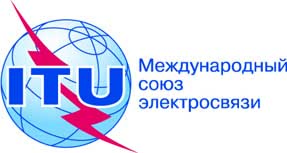 ПЛЕНАРНОЕ ЗАСЕДАНИЕДокумент 55-R21 сентября 2018 годаОригинал: английскийАдминистрации Африканского союза электросвязиАдминистрации Африканского союза электросвязиОБЩИЕ ПРЕДЛОЖЕНИЯ африканских СТРАН ДЛЯ РАБОТЫ КОНФЕРЕНЦИИОБЩИЕ ПРЕДЛОЖЕНИЯ африканских СТРАН ДЛЯ РАБОТЫ КОНФЕРЕНЦИИAFCP/55A1/1Пересмотр Резолюции 48: Управление людскими ресурсами и их развитиеAFCP/55A1/2Пересмотр Резолюции 70: Учет гендерных аспектов в деятельности МСЭ и содействие обеспечению гендерного равенства и расширению прав и возможностей женщин посредством информационно-коммуникационных технологийAFCP/55A1/3Пересмотр Резолюции 130: Усиление роли МСЭ в укреплении доверия и безопасности 
при использовании информационно-коммуникационных технологийAFCP/55A1/4Пересмотр Резолюции 131: Измерение информационно-коммуникационных технологий 
для построения объединяющего и открытого для всех информационного обществаAFCP/55A1/5Пересмотр Резолюции 140: Роль МСЭ в выполнении решений Всемирной встречи на высшем уровне по вопросам информационного общества и в общем обзоре их выполнения, проводимом Генеральной Ассамблеей Организации Объединенных НацийAFCP/55A1/6Не вносить изменений в Резолюцию 174: Роль МСЭ в связи с вопросами международной государственной политики, касающимися риска незаконного использования 
информационно-коммуникационных технологийAFCP/55A1/7Пересмотр Резолюции 175: Доступ к электросвязи/информационно-коммуникационным технологиям для лиц с ограниченными возможностями и лиц с особыми потребностямиAFCP/55A1/8Пересмотр Резолюции 179: Роль МСЭ в защите ребенка в онлайновой средеAFCP/55A1/9Исключение Резолюции 185: Глобальное слежение за рейсами гражданской авиацииAFCP/55A1/10Пересмотр Резолюции 186: Усиление роли МСЭ в отношении мер по обеспечению прозрачности и укреплению доверия в космической деятельностиAFCP/55A1/11Пересмотр Резолюции 196: Защита пользователей/потребителей услуг электросвязиAFCP/55A1/12Проект новой Резолюции [AFCP-1]: Укрепление роли МСЭ в использовании ИКТ в борьбе с глобальной торговлей людьмиAFCP/55A1/13Проект новой Резолюции [AFCP-2]: Рассмотрение OTT как вопроса международной государственной политикиAFCP/55A2/1Пересмотр Решения 12: Бесплатный онлайновый доступ к публикациям МСЭAFCP/55A2/2Пересмотр Резолюции 135: Роль МСЭ в развитии электросвязи/информационно-коммуникационных технологий, в оказании технической помощи и консультаций развивающимся странам и в реализации соответствующих национальных, региональных и межрегиональных проектовAFCP/55A2/3Пересмотр Резолюции 154: Использование шести официальных языков Союза на равной основеAFCP/55A2/4Пересмотр Резолюции 167: Укрепление и развитие потенциала МСЭ для проведения электронных собраний и обеспечение средств для продвижения работы СоюзаAFCP/55A2/5Пересмотр Резолюции 189: Оказание Государствам-Членам помощи в борьбе с хищениями мобильных устройств и в предотвращении этого явленияAFCP/55A2/6Исключение Резолюции 194: Варианты помещений штаб-квартиры Союза в долгосрочной перспективеAFCP/55A3/1Пересмотр Резолюции 64: Недискриминационный доступ к современным средствам, услугам и приложениям электросвязи/информационно-коммуникационных технологий, включая прикладные исследования, передачу технологий и электронные собрания, на взаимно согласованных условияхAFCP/55A3/2Пересмотр Резолюции 102: Роль МСЭ в вопросах международной государственной политики, касающихся интернета и управления ресурсами интернета, включая наименования доменов и адресаAFCP/55A3/3Пересмотр Резолюции 123: Преодоление разрыва в стандартизации между развивающимися и развитыми странамиAFCP/55A3/4Пересмотр Резолюции 133: Роль администраций Государств-Членов в управлении интернационализированными (многоязычными) наименованиями доменовAFCP/55A3/5Пересмотр Резолюции 146: Регулярное рассмотрение и пересмотр Регламента международной электросвязиAFCP/55A3/6Пересмотр Резолюции 169: Допуск академических организаций к участию в работе СоюзаAFCP/55A3/7Пересмотр Резолюции 176: Воздействие электромагнитных полей на человека и их измерениеAFCP/55A3/8Пересмотр Резолюции 197: Содействие развитию интернета вещей для подготовки к глобально соединенному мируAFCP/55A3/9Проект новой Резолюции [AFCP-3]: Роль МСЭ в содействии ориентированным на ИКТ инновациям в целях ускорения цифровой трансформации обществаAFCP/55A3/10Проект новой Резолюции [AFCP-4]: Использование информационно-коммуникационных технологий для преодоления разрыва в охвате финансовыми услугамиAFCP/55A4/1Не вносить изменений в Устав Международного союза электросвязиAFCP/55A4/2Не вносить изменений в Конвенцию Международного союза электросвязиAFCP/55A4/3Пересмотр Резолюции 21: Меры, относящиеся к альтернативным процедурам вызова в сетях международной электросвязиAFCP/55A4/4Пересмотр Резолюции 25: Укрепление регионального присутствияAFCP/55A4/5Исключение Резолюции 36: Электросвязь/информационно-коммуникационные технологии на службе гуманитарной помощиAFCP/55A4/6Пересмотр Резолюции 136: Использование электросвязи/информационно-коммуникационных технологий в целях мониторинга и управления в чрезвычайных ситуациях и в случаях бедствий для их раннего предупреждения, предотвращения, смягчения их последствий и оказания помощиAFCP/55A4/7Исключение Резолюции 137: Развертывание сетей последующих поколений в развивающихся странахAFCP/55A4/8Пересмотр Резолюции 160: Оказание помощи СомалиAFCP/55A4/9Пересмотр Резолюции 177: Соответствие и функциональная совместимостьAFCP/55A4/10Пересмотр Резолюции 192: Участие МСЭ в меморандумах о взаимопонимании, имеющих финансовые и/или стратегические последствияAFCP/55A4/11Исключение Резолюции 202: Использование информационно-коммуникационных технологий, для того чтобы прервать цепочку вызванных болезнями чрезвычайных ситуаций, таких как передача вируса ЭболаAFCP/55A4/12Пересмотр Резолюции 203: Возможность установления соединения с сетями широкополосной связи.AFCP/55A5/1О совершенствовании работы полномочных конференций: процессы выборовAFCP/55A5/2Упорядочение резолюций ПК и СекторовГосударства-ЧленыДокумент PP-18/55(Add.1)Документ PP-18/55(Add.1)Документ PP-18/55(Add.1)Документ PP-18/55(Add.1)Документ PP-18/55(Add.1)Документ PP-18/55(Add.1)Документ PP-18/55(Add.1)Документ PP-18/55(Add.1)Документ PP-18/55(Add.1)Документ PP-18/55(Add.1)Документ PP-18/55(Add.1)Документ PP-18/55(Add.1)Документ PP-18/55(Add.1)Государства-ЧленыAFCP/
55A1/1AFCP/
55A1/2AFCP/
55A1/3AFCP/
55A1/4AFCP/
55A1/5AFCP/
55A1/6AFCP/
55A1/7AFCP/
55A1/8AFCP/
55A1/9AFCP/
55A1/10AFCP/
55A1/11AFCP/
55A1/12AFCP/
55A1/131АлжирXXXXXXXXXXXXX2АнголаXXXXXXXXXXXXX3БенинXXXXXXXXXXXXX4Ботсвана5Буркина-ФасоXXXXXXXXXXXXX6БурундиXXXXXXXXXXXXX7КамерунXXXXXXXXXXXXX8Кабо-Верде9Центральноафриканская Респ.10ЧадXXXXXXXXXXXXX11КонгоXXXXXXXXXXXXX12Кот-д’ИвуарXXXXXXXXXXXXX13Дем. Респ. КонгоXXXXXXXXXXXXX14Коморские О-ва15Джибути16ЕгипетXXXXXXXXXXXXX17Эритрея18ЭсватиниXXXXXXXXXXXXX19Эфиопия20Экваториальная Гвинея21ГабонXXXXXXXXXXXXX22ГамбияXXXXXXXXXXXXX23ГанаXXXXXXXXXXXXX24Гвинея25Гвинея-Бисау26КенияXXXXXXXXXXXXX27Лесото28Либерия29Ливия30Мадагаскар31Малави32МалиXXXXXXXXXXXXX33МавританияXXXXXXXXXXXXX34Маврикий35МароккоXXXXXXXXXXXXX36МозамбикXXXXXXXXXXXXX37НамибияXXXXXXXXXXXXX38НигерXXXXXXXXXXXXX39НигерияXXXXXXXXXXXXX40РуандаXXXXXXXXXXXXX41Сан-Томе и Принсипи42СенегалXXXXXXXXXXXXX43Сейшельские О-ва44Сьерра-Леоне45СомалиXXXXXXXXXXXXX46Южная АфрикаXXXXXXXXXXXXX47Южный Судан48СуданXXXXXXXXXXXXX49ТанзанияXXXXXXXXXXXXX50Тоголезская РеспубликаXXXXXXXXXXXXX51ТунисXXXXXXXXXXXXX52УгандаXXXXXXXXXXXXX53ЗамбияXXXXXXXXXXXXX55ЗимбабвеXXXXXXXXXXXXXОбщее количество подписавшихся администрацийОбщее количество подписавшихся администраций34343434343434343434343434Государства-ЧленыДокумент PP-18/55(Add.2)Документ PP-18/55(Add.2)Документ PP-18/55(Add.2)Документ PP-18/55(Add.2)Документ PP-18/55(Add.2)Документ PP-18/55(Add.2)Документ PP-18/55(Add.3)Документ PP-18/55(Add.3)Документ PP-18/55(Add.3)Документ PP-18/55(Add.3)Документ PP-18/55(Add.3)Документ PP-18/55(Add.3)Документ PP-18/55(Add.3)Документ PP-18/55(Add.3)Документ PP-18/55(Add.3)Документ PP-18/55(Add.3)Государства-ЧленыAFCP/
55A2/1AFCP/
55A2/2AFCP/
55A2/3AFCP/
55A2/4AFCP/
55A2/5AFCP/
55A2/6AFCP/
55A3/1AFCP/
55A3/2AFCP/
55A3/3AFCP/
55A3/4AFCP/
55A3/5AFCP/
55A3/6AFCP/
55A3/7AFCP/
55A3/8AFCP/
55A3/9AFCP/
55A3/101АлжирXXXXXXXXXXXXXXXX2АнголаXXXXXXXXXXXXXXXX3БенинXXXXXXXXXXXXXXXX4Ботсвана5Буркина-ФасоXXXXXXXXXXXXXXXX6БурундиXXXXXXXXXXXXXXXX7КамерунXXXXXXXXXXXXXXXX8Кабо-Верде9Центральноафриканская Респ.10ЧадXXXXXXXXXXXXXXXX11КонгоXXXXXXXXXXXXXXXX12Кот-д’ИвуарXXXXXXXXXXXXXXXX13Дем. Респ. КонгоXXXXXXXXXXXXXXXX14Коморские О-ва15Джибути16ЕгипетXXXXXXXXXXXXXXXX17Эритрея18ЭсватиниXXXXXXXXXXXXXXXX19Эфиопия20Экваториальная Гвинея21ГабонXXXXXXXXXXXXXXXX22ГамбияXXXXXXXXXXXXXXXX23ГанаXXXXXXXXXXXXXXXX24Гвинея25Гвинея-Бисау26КенияXXXXXXXXXXXXXXXX27Лесото28Либерия29Ливия30Мадагаскар31Малави32МалиXXXXXXXXXXXXXXXX33МавританияXXXXXXXXXXXXXXXX34Маврикий35МароккоXXXXXXXXXXXXXXXX36МозамбикXXXXXXXXXXXXXXXX37НамибияXXXXXXXXXXXXXXXX38НигерXXXXXXXXXXXXXXXX39НигерияXXXXXXXXXXXXXXXX40РуандаXXXXXXXXXXXXXXXX41Сан-Томе и Принсипи42СенегалXXXXXXXXXXXXXXXX43Сейшельские О-ва44Сьерра-Леоне45СомалиXXXXXXXXXXXXXXXX46Южная АфрикаXXXXXXXXXXXXXXXX47Южный Судан48СуданXXXXXXXXXXXXXXXX49ТанзанияXXXXXXXXXXXXXXXX50Тоголезская РеспубликаXXXXXXXXXXXXXXXX51ТунисXXXXXXXXXXXXXXXX52УгандаXXXXXXXXXXXXXXXX53ЗамбияXXXXXXXXXXXXXXXX55ЗимбабвеXXXXXXXXXXXXXXXXОбщее количество подписавшихся администрацийОбщее количество подписавшихся администраций343434343434343434343434343434Государства-ЧленыДокумент PP-18/55(Add.4)Документ PP-18/55(Add.4)Документ PP-18/55(Add.4)Документ PP-18/55(Add.4)Документ PP-18/55(Add.4)Документ PP-18/55(Add.4)Документ PP-18/55(Add.4)Документ PP-18/55(Add.4)Документ PP-18/55(Add.4)Документ PP-18/55(Add.4)Документ PP-18/55(Add.4)Документ PP-18/55(Add.4)Документ 
PP-18/55(Add.5)Документ 
PP-18/55(Add.5)Государства-ЧленыAFCP/
55A4/1AFCP/
55A4/2AFCP/
55A4/3AFCP/
55A4/4AFCP/
55A4/5AFCP/
55A4/6AFCP/
55A4/7AFCP/
55A4/8AFCP/
55A4/9AFCP/
55A4/10AFCP/
55A4/11AFCP/
55A4/12AFCP/
55A5/1AFCP/
55A5/21АлжирXXXXXXXXXXXXXX2АнголаXXXXXXXXXXXXXX3БенинXXXXXXXXXXXXXX4Ботсвана5Буркина-ФасоXXXXXXXXXXXXXX6БурундиXXXXXXXXXXXXXX7КамерунXXXXXXXXXXXXXX8Кабо-Верде9Центральноафриканская Респ.10ЧадXXXXXXXXXXXXXX11КонгоXXXXXXXXXXXXXX12Кот-д’ИвуарXXXXXXXXXXXXXX13Дем. Респ. КонгоXXXXXXXXXXXXXX14Коморские О-ва15Джибути16ЕгипетXXXXXXXXXXXXXX17Эритрея18ЭсватиниXXXXXXXXXXXXXX19Эфиопия20Экваториальная Гвинея21ГабонXXXXXXXXXXXXXX22ГамбияXXXXXXXXXXXXXX23ГанаXXXXXXXXXXXXXX24Гвинея25Гвинея-Бисау26КенияXXXXXXXXXXXXXX27Лесото28Либерия29Ливия30Мадагаскар31Малави32МалиXXXXXXXXXXXXXX33МавританияXXXXXXXXXXXXXX34Маврикий35МароккоXXXXXXXXXXXXXX36МозамбикXXXXXXXXXXXXXX37НамибияXXXXXXXXXXXXXX38НигерXXXXXXXXXXXXXX39НигерияXXXXXXXXXXXXXX40РуандаXXXXXXXXXXXXXX41Сан-Томе и Принсипи42СенегалXXXXXXXXXXXXXX43Сейшельские О-ва44Сьерра-Леоне45СомалиXXXXXXXXXXXXXX46Южная АфрикаXXXXXXXXXXXXXX47Южный Судан48СуданXXXXXXXXXXXXXX49ТанзанияXXXXXXXXXXXXXX50Тоголезская РеспубликаXXXXXXXXXXXXXX51ТунисXXXXXXXXXXXXXX52УгандаXXXXXXXXXXXXXX53ЗамбияXXXXXXXXXXXXXX55ЗимбабвеXXXXXXXXXXXXXXОбщее количество подписавшихся администрацийОбщее количество подписавшихся администраций3434343434343434343434343434